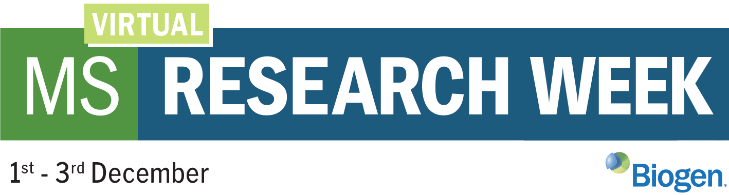 Abstract Submission FormPlease limit your abstract to 2500 characters including spaces (ca. 300 words) from ‘Background’ through ‘Conclusions’, excluding headers. Please do not include tables, figures, or references. If you wish to submit an abstract submitted to ECTRIMS (same abstract structure and character limit), please copy and paste its sections here and submit it using this form_____________________________________________________________________________________________Abstract formTitle: Authors: (please add affiliation, for example, which research unit and function)Background: Objectives: Methods: (or study design, when applicable)Results: (if applicable; may instead include relevance of clinical question and expected outcomes, when results are not yet available)Conclusions: (if applicable; may instead include anticipated conclusion if study objectives are met when results are not yet available)Presenting Author Additional InfoDo you have something to disclose?  Yes (please specify)					    NoYou are   Physician/Scientist in training (e.g.: M.D. or Ph.D. students) Junior faculty (e.g.: postdoctoral fellows) Senior faculty/consultant/other